511920WDusch-Klappsitz Be-LineArt. 511920W AusschreibungstextAbnehmbarer Dusch-Klappsitz Be-Line für bewegungseingeschränkte Nutzer. 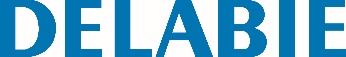 Breite Ausführung. Abnehmbar: leicht abzuklipsen, mit Diebstahlsicherung. Anzahl an Duschsitzen in öffentlichenEinrichtungen sowie Nachinstallation je nach Bedarf. Beispiel: Hotels oder Krankenhäuser, die nur von Zeit zu Zeit bewegungseingeschränkte Menschen beherbergen. Arretierung in vertikaler Position. Abgebremstes Herunterklappen. Für intensive Nutzung im öffentlich-gewerblichen Bereich oder in Krankenhäusern geeignet. Geschlossene Sitzfläche aus hochwiderstandsfähigem Polymer ermöglicht Installation ohne Fuß, an tragender Wand. Rutschhemmende Oberfläche. Montageplatte aus Aluminium massiv. Oberfläche Aluminium pulverbeschichtet matt weiß für visuell kontrastierende Gestaltung zur Wand. 5 verdeckte Befestigungspunkte. Edelstahlschrauben Ø 8 x 70 mm für Massivwand im Lieferumfang. Auf mehr als 200 kg getestet. Empfohlenes Maximalgewicht des Benutzers: 135 kg. Platzbedarf zusammengeklappt: 85 x 470 mm. Maße: 455 x 450 x 90 mm. 10 Jahre Garantie. CE-Kennzeichnung.